         Year 1 – PSHE KCV – Relationships  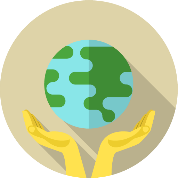 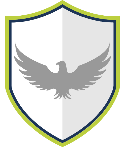 Prior Learning I know who is special to me and can explain why.I can talk about my family and friends, who do I live withWords to know and spell (Tier 2 Vocabulary)Words to know and spell (Tier 2 Vocabulary)Words to know and spell (Tier 2 Vocabulary)FamilyFriends DislikeDifferent FeelHelpSame TouchKindWords to understand and spell  (Tier 3 Vocabulary)Words to understand and spell  (Tier 3 Vocabulary)BelongBe rightly placed in a group, position or community.Extended Family – made larger, includes other relatives e.g. grandparents.Qualities Distinctive feature or characteristic possessed by someone.SkillsThe ability to do something well, expertise.FriendshipA relationship between friends – mutual trust and support.Self-beliefHaving confidence in yourself and believing you can do anything.Greeting An action (or word/sign) completed to welcome or recognise.Texture The feel, appearance or consistency of a surface or substance.CommunityConfidenceProudAppreciate A group of people living in the same place/having a characteristic in common. Feeling certain about something, self-assurance, ability to rely on someone.Feeling deep pleasure/satisfaction of own achievements. Be grateful for something, recognise the full worth.